Danubius Health Spa Resort Helia in 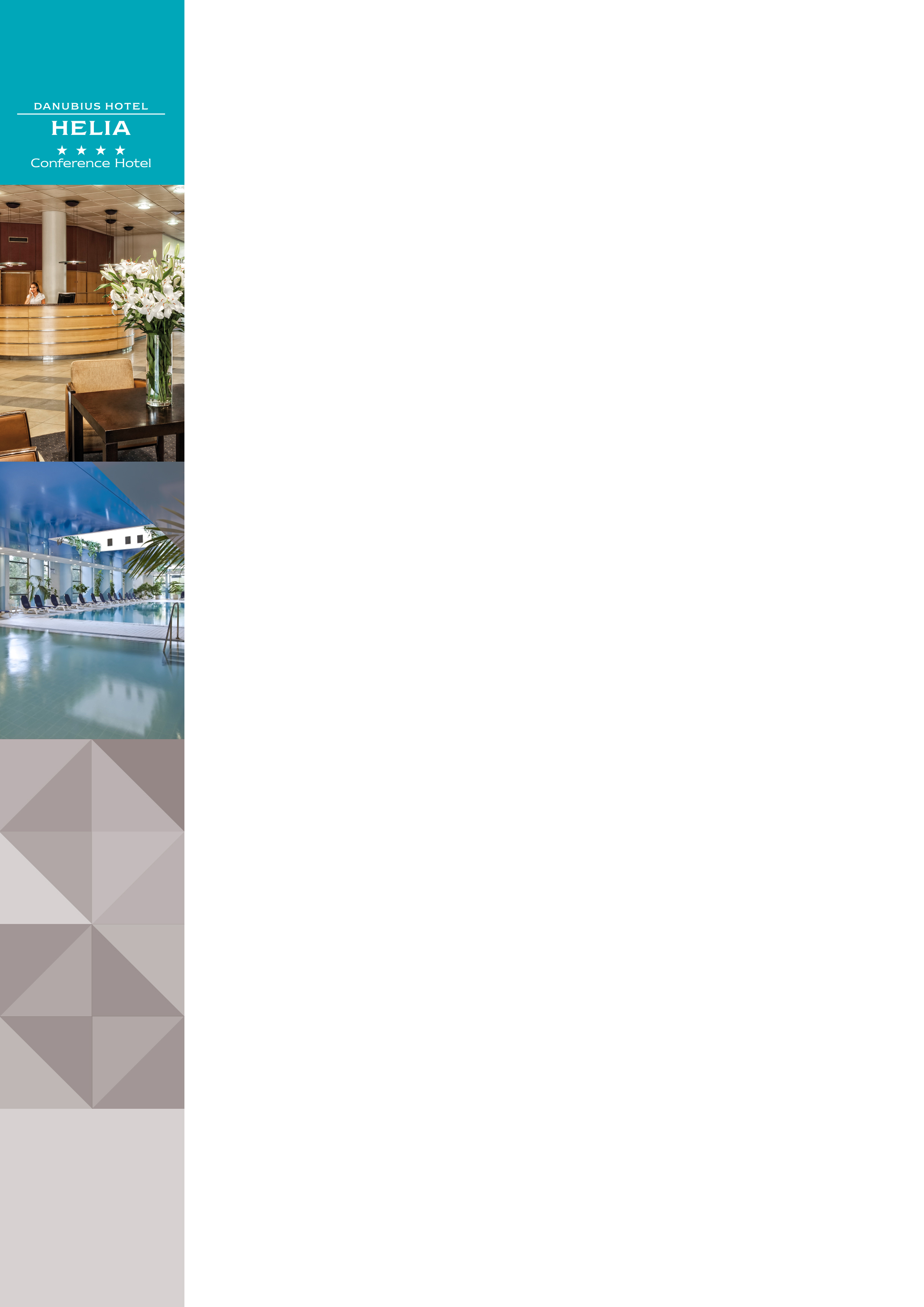 Danubius Health Spa Resort Helia in Danubius Health Spa Resort Helia in Danubius Health Spa Resort Helia in Address:Address:Address:Danubius Health Spa Resort Helia ****, Kárpát utca 62-64., 1133 Danubius Health Spa Resort Helia ****, Kárpát utca 62-64., 1133 Danubius Health Spa Resort Helia ****, Kárpát utca 62-64., 1133 Danubius Health Spa Resort Helia ****, Kárpát utca 62-64., 1133 WebsiteWebsiteWebsitewww.danubiushotels.com/heliawww.danubiushotels.com/heliawww.danubiushotels.com/heliawww.danubiushotels.com/heliaTarget group(s)Target group(s)Target group(s)- City travellers- Wellness guests- Business travellers- City travellers- Wellness guests- Business travellers- City travellers- Wellness guests- Business travellers- City travellers- Wellness guests- Business travellersSpecial featuresSpecial featuresSpecial features- Hotel with own wellness centre- Situated on the  riverbank- Hotel with own wellness centre- Situated on the  riverbank- Hotel with own wellness centre- Situated on the  riverbank- Hotel with own wellness centre- Situated on the  riverbankStar-based ratingStar-based ratingStar-based rating**** 4 stars**** 4 stars**** 4 stars**** 4 starsYear of construction/latest renovationYear of construction/latest renovationYear of construction/latest renovation1990/ continuous 1990/ continuous 1990/ continuous 1990/ continuous CONTACTCONTACTCONTACTE-mailE-mailE-mailhelia.reservation@danubiushotels.comhelia.reservation@danubiushotels.comhelia.reservation@danubiushotels.comhelia.reservation@danubiushotels.comReception phone numberReception phone numberReception phone number+36 1 889 5825+36 1 889 5825+36 1 889 5825+36 1 889 5825Point of contact in the case of problemsPoint of contact in the case of problemsPoint of contact in the case of problems+36 1 889 5825+36 1 889 5825+36 1 889 5825+36 1 889 5825Spa department phone number:Spa department phone number:Spa department phone number:+36 1 889 5820+36 1 889 5820+36 1 889 5820+36 1 889 5820Conference centre phone numberConference centre phone numberConference centre phone number+36 1 889 5919+36 1 889 5919+36 1 889 5919+36 1 889 5919OVERVIEWOVERVIEWOVERVIEWWiFiWiFiWiFiFree in the entire hotel.Free in the entire hotel.Free in the entire hotel.Free in the entire hotel.Reception opening hoursReception opening hoursReception opening hours0 – 240 – 240 – 240 – 24LocationLocationLocation- from Liszt Ferenc airport, 30 minutes by taxi ()- from Budapest-Nyugati railway station, 10 minutes by  taxi ()- from Budapest-Keleti railway station, 20 minutes by taxi ()- from Liszt Ferenc airport, 30 minutes by taxi ()- from Budapest-Nyugati railway station, 10 minutes by  taxi ()- from Budapest-Keleti railway station, 20 minutes by taxi ()- from Liszt Ferenc airport, 30 minutes by taxi ()- from Budapest-Nyugati railway station, 10 minutes by  taxi ()- from Budapest-Keleti railway station, 20 minutes by taxi ()- from Liszt Ferenc airport, 30 minutes by taxi ()- from Budapest-Nyugati railway station, 10 minutes by  taxi ()- from Budapest-Keleti railway station, 20 minutes by taxi ()Distance from  city centreDistance from  city centreDistance from  city centreThe city centre is 15 minutes by taxi ()The city centre is 15 minutes by taxi ()The city centre is 15 minutes by taxi ()The city centre is 15 minutes by taxi ()Public transportPublic transportPublic transport-  The Dózsa György út (M3) metro station is 11 minutes on foot () -  The Vág utca trolley bus stop (Bus 75) is 2  minutes on foot ()-  The Dráva utca bus stop (Bus 115) is 4 minutes on on foot ()-  The Dózsa György út (M3) metro station is 11 minutes on foot () -  The Vág utca trolley bus stop (Bus 75) is 2  minutes on foot ()-  The Dráva utca bus stop (Bus 115) is 4 minutes on on foot ()-  The Dózsa György út (M3) metro station is 11 minutes on foot () -  The Vág utca trolley bus stop (Bus 75) is 2  minutes on foot ()-  The Dráva utca bus stop (Bus 115) is 4 minutes on on foot ()-  The Dózsa György út (M3) metro station is 11 minutes on foot () -  The Vág utca trolley bus stop (Bus 75) is 2  minutes on foot ()-  The Dráva utca bus stop (Bus 115) is 4 minutes on on foot ()Parking Parking Parking Parking lot in front of the hotel subject to fee: EUR 10 per dayParking lot in front of the hotel subject to fee: EUR 10 per dayParking lot in front of the hotel subject to fee: EUR 10 per dayParking lot in front of the hotel subject to fee: EUR 10 per dayPets are welcome Pets are welcome Pets are welcome Yes, EUR 20 per dayYes, EUR 20 per dayYes, EUR 20 per dayYes, EUR 20 per dayCurrency exchangeCurrency exchangeCurrency exchangeNoNoNoNoCar and bike rentalCar and bike rentalCar and bike rentalNoNoNoNoROOMSROOMSROOMSTotal number of roomsTotal number of roomsTotal number of rooms262262262262Single rooms (included DR for single use)Single rooms (included DR for single use)Single rooms (included DR for single use)262262262262Rooms for disabled guestsRooms for disabled guestsRooms for disabled guestsYes, 5 roomsYes, 5 roomsYes, 5 roomsYes, 5 roomsAnti-allergy roomsAnti-allergy roomsAnti-allergy roomsNoNoNoNoNon-smoking roomsNon-smoking roomsNon-smoking roomsYesYesYesYesCheck-in & Check-outCheck-in & Check-outCheck-in & Check-outCheck-in time: 14:00
Check-out time: 12:00Check-in time: 14:00
Check-out time: 12:00Check-in time: 14:00
Check-out time: 12:00Check-in time: 14:00
Check-out time: 12:00Hotel roomsHotel roomsHotel roomsHotel roomsHotel roomsCategory 1Danubius Guestroom: 20m2 twin or double room, the city ( side)Room amenities: air-conditioning, soundproof windows, bathroom with bathtub, hair dryer, bathrobe, safe deposit box, minibar, tea/coffee maker, TV with cable channels, radio channels and alarm function, wake up call, room service, telephone, free WiFi. On request: extra bed for children.Danubius Guestroom: 20m2 twin or double room, the city ( side)Room amenities: air-conditioning, soundproof windows, bathroom with bathtub, hair dryer, bathrobe, safe deposit box, minibar, tea/coffee maker, TV with cable channels, radio channels and alarm function, wake up call, room service, telephone, free WiFi. On request: extra bed for children.Danubius Guestroom: 20m2 twin or double room, the city ( side)Room amenities: air-conditioning, soundproof windows, bathroom with bathtub, hair dryer, bathrobe, safe deposit box, minibar, tea/coffee maker, TV with cable channels, radio channels and alarm function, wake up call, room service, telephone, free WiFi. On request: extra bed for children.Danubius Guestroom: 20m2 twin or double room, the city ( side)Room amenities: air-conditioning, soundproof windows, bathroom with bathtub, hair dryer, bathrobe, safe deposit box, minibar, tea/coffee maker, TV with cable channels, radio channels and alarm function, wake up call, room service, telephone, free WiFi. On request: extra bed for children.Category 2Deluxe Double Room: 20m2 twin or double room overlooking the River Danube,  (Margitsziget) and Buda Hills.Room amenities: air-conditioning, soundproof windows, bathroom with bathtub, hair dryer, bathrobe, safe deposit box, minibar, tea/coffee maker, TV with cable channels, radio channels and alarm function, wake up call, room service, telephone, free WiFi. On request: extra bed for children.Deluxe Double Room: 20m2 twin or double room overlooking the River Danube,  (Margitsziget) and Buda Hills.Room amenities: air-conditioning, soundproof windows, bathroom with bathtub, hair dryer, bathrobe, safe deposit box, minibar, tea/coffee maker, TV with cable channels, radio channels and alarm function, wake up call, room service, telephone, free WiFi. On request: extra bed for children.Deluxe Double Room: 20m2 twin or double room overlooking the River Danube,  (Margitsziget) and Buda Hills.Room amenities: air-conditioning, soundproof windows, bathroom with bathtub, hair dryer, bathrobe, safe deposit box, minibar, tea/coffee maker, TV with cable channels, radio channels and alarm function, wake up call, room service, telephone, free WiFi. On request: extra bed for children.Deluxe Double Room: 20m2 twin or double room overlooking the River Danube,  (Margitsziget) and Buda Hills.Room amenities: air-conditioning, soundproof windows, bathroom with bathtub, hair dryer, bathrobe, safe deposit box, minibar, tea/coffee maker, TV with cable channels, radio channels and alarm function, wake up call, room service, telephone, free WiFi. On request: extra bed for children.Category 3Deluxe Room with Balcony: 20m2 twin or double room overlooking the River Danube,  (Margitsziget) and Buda Hills. Room amenities: air-conditioning, soundproof windows, bathroom with bathtub, hair dryer, bathrobe, safe deposit box, minibar, tea/coffee maker, TV with cable channels, radio channels and alarm function, wake up call, room service, telephone, free WiFi. On request: extra bed for children. A limited number of connecting rooms are available.Deluxe Room with Balcony: 20m2 twin or double room overlooking the River Danube,  (Margitsziget) and Buda Hills. Room amenities: air-conditioning, soundproof windows, bathroom with bathtub, hair dryer, bathrobe, safe deposit box, minibar, tea/coffee maker, TV with cable channels, radio channels and alarm function, wake up call, room service, telephone, free WiFi. On request: extra bed for children. A limited number of connecting rooms are available.Deluxe Room with Balcony: 20m2 twin or double room overlooking the River Danube,  (Margitsziget) and Buda Hills. Room amenities: air-conditioning, soundproof windows, bathroom with bathtub, hair dryer, bathrobe, safe deposit box, minibar, tea/coffee maker, TV with cable channels, radio channels and alarm function, wake up call, room service, telephone, free WiFi. On request: extra bed for children. A limited number of connecting rooms are available.Deluxe Room with Balcony: 20m2 twin or double room overlooking the River Danube,  (Margitsziget) and Buda Hills. Room amenities: air-conditioning, soundproof windows, bathroom with bathtub, hair dryer, bathrobe, safe deposit box, minibar, tea/coffee maker, TV with cable channels, radio channels and alarm function, wake up call, room service, telephone, free WiFi. On request: extra bed for children. A limited number of connecting rooms are available.Category 4Suite: 40m2 suites are either business suites or come with a private sauna overlooking the River Danube,  (Margitsziget) and Buda Hills.  Rooms with a living room and a separated bedroom. The living room has a pull-out sofa and additionally the adjacent deluxe room can be connected to the suite to accommodate larger families. Room amenities: air-conditioning, soundproof windows, balcony, bathroom with bathtub, private sauna and shower (suite with sauna) or with bathtub and bidet (business suite), hair dryer, bathrobe, safe deposit box, minibar, tea/coffee maker, TV with cable channels, radio channels and alarm function, wake up call, room service, telephone, free WiFi. Suite: 40m2 suites are either business suites or come with a private sauna overlooking the River Danube,  (Margitsziget) and Buda Hills.  Rooms with a living room and a separated bedroom. The living room has a pull-out sofa and additionally the adjacent deluxe room can be connected to the suite to accommodate larger families. Room amenities: air-conditioning, soundproof windows, balcony, bathroom with bathtub, private sauna and shower (suite with sauna) or with bathtub and bidet (business suite), hair dryer, bathrobe, safe deposit box, minibar, tea/coffee maker, TV with cable channels, radio channels and alarm function, wake up call, room service, telephone, free WiFi. Suite: 40m2 suites are either business suites or come with a private sauna overlooking the River Danube,  (Margitsziget) and Buda Hills.  Rooms with a living room and a separated bedroom. The living room has a pull-out sofa and additionally the adjacent deluxe room can be connected to the suite to accommodate larger families. Room amenities: air-conditioning, soundproof windows, balcony, bathroom with bathtub, private sauna and shower (suite with sauna) or with bathtub and bidet (business suite), hair dryer, bathrobe, safe deposit box, minibar, tea/coffee maker, TV with cable channels, radio channels and alarm function, wake up call, room service, telephone, free WiFi. Suite: 40m2 suites are either business suites or come with a private sauna overlooking the River Danube,  (Margitsziget) and Buda Hills.  Rooms with a living room and a separated bedroom. The living room has a pull-out sofa and additionally the adjacent deluxe room can be connected to the suite to accommodate larger families. Room amenities: air-conditioning, soundproof windows, balcony, bathroom with bathtub, private sauna and shower (suite with sauna) or with bathtub and bidet (business suite), hair dryer, bathrobe, safe deposit box, minibar, tea/coffee maker, TV with cable channels, radio channels and alarm function, wake up call, room service, telephone, free WiFi. SPA & WELLNESSSPA & WELLNESSSPA & WELLNESSSPA & WELLNESSSPA & WELLNESSSPA & WELLNESSThermal waterThermal water- The natural thermal water is pumped from the nearby Margaret island to the hotel's health spa centre.- Indications:  rheumatic diseases of the locomotive system, arthritis, gout, polyarthritis, ankylosing spondylarthritis, peritendinitis, lower back pain, post injury  and post operative rehabilitation of joints and spine, fibromyalgia, respiratory catarrh, nervous disorders, geriatric regeneration.- The natural thermal water is pumped from the nearby Margaret island to the hotel's health spa centre.- Indications:  rheumatic diseases of the locomotive system, arthritis, gout, polyarthritis, ankylosing spondylarthritis, peritendinitis, lower back pain, post injury  and post operative rehabilitation of joints and spine, fibromyalgia, respiratory catarrh, nervous disorders, geriatric regeneration.- The natural thermal water is pumped from the nearby Margaret island to the hotel's health spa centre.- Indications:  rheumatic diseases of the locomotive system, arthritis, gout, polyarthritis, ankylosing spondylarthritis, peritendinitis, lower back pain, post injury  and post operative rehabilitation of joints and spine, fibromyalgia, respiratory catarrh, nervous disorders, geriatric regeneration.- The natural thermal water is pumped from the nearby Margaret island to the hotel's health spa centre.- Indications:  rheumatic diseases of the locomotive system, arthritis, gout, polyarthritis, ankylosing spondylarthritis, peritendinitis, lower back pain, post injury  and post operative rehabilitation of joints and spine, fibromyalgia, respiratory catarrh, nervous disorders, geriatric regeneration.Spa opening hours:Spa opening hours:Mon - Sat 7:00 - 22:00Mon - Sat 7:00 - 22:00Mon - Sat 7:00 - 22:00Mon - Sat 7:00 - 22:00Facilities / water temperatureFacilities / water temperature- Indoor swimming pool (26-)- 2 thermal pools (32-) + (36-)- Gymnastics pool (34-)- Jacuzzi- Steam cabin- Sauna- Infra-sauna- Solarium- Sun terrace- Salt cave- Cosmetics and hair salon- Indoor swimming pool (26-)- 2 thermal pools (32-) + (36-)- Gymnastics pool (34-)- Jacuzzi- Steam cabin- Sauna- Infra-sauna- Solarium- Sun terrace- Salt cave- Cosmetics and hair salon- Indoor swimming pool (26-)- 2 thermal pools (32-) + (36-)- Gymnastics pool (34-)- Jacuzzi- Steam cabin- Sauna- Infra-sauna- Solarium- Sun terrace- Salt cave- Cosmetics and hair salon- Indoor swimming pool (26-)- 2 thermal pools (32-) + (36-)- Gymnastics pool (34-)- Jacuzzi- Steam cabin- Sauna- Infra-sauna- Solarium- Sun terrace- Salt cave- Cosmetics and hair salonServicesServices- Own health spa centre - Physiotherapy-  Retina Eye Clinic- Wellness treatments- Beauty treatments - Fitness room, Aqua Jogging- Own health spa centre - Physiotherapy-  Retina Eye Clinic- Wellness treatments- Beauty treatments - Fitness room, Aqua Jogging- Own health spa centre - Physiotherapy-  Retina Eye Clinic- Wellness treatments- Beauty treatments - Fitness room, Aqua Jogging- Own health spa centre - Physiotherapy-  Retina Eye Clinic- Wellness treatments- Beauty treatments - Fitness room, Aqua JoggingSpecial featuresSpecial featuresMaitland manual therapyMaitland manual therapyMaitland manual therapyMaitland manual therapyDININGDININGUnits/ opening hoursUnits/ opening hours- Jupiter Restaurant (7:00 - 10:00, 12:00 - 15:00, 18:00 - 22:00) with live music- Coffee Shops located:   in the Lobby  (8:00 – 24:00)    at the poolside (8:00 - 22:00)    on the terrace (10:00 - 23:00)- Jupiter Restaurant (7:00 - 10:00, 12:00 - 15:00, 18:00 - 22:00) with live music- Coffee Shops located:   in the Lobby  (8:00 – 24:00)    at the poolside (8:00 - 22:00)    on the terrace (10:00 - 23:00)- Jupiter Restaurant (7:00 - 10:00, 12:00 - 15:00, 18:00 - 22:00) with live music- Coffee Shops located:   in the Lobby  (8:00 – 24:00)    at the poolside (8:00 - 22:00)    on the terrace (10:00 - 23:00)- Jupiter Restaurant (7:00 - 10:00, 12:00 - 15:00, 18:00 - 22:00) with live music- Coffee Shops located:   in the Lobby  (8:00 – 24:00)    at the poolside (8:00 - 22:00)    on the terrace (10:00 - 23:00)Vegetarian/vegan dishesVegetarian/vegan dishesYesYesYesYesLow-fat dishesLow-fat dishesYesYesYesYesMEETINGSMEETINGSMeeting and conference roomsMeeting and conference rooms12 conference and function rooms of various sizes with seating capacities of up to 400 people. 12 conference and function rooms of various sizes with seating capacities of up to 400 people. 12 conference and function rooms of various sizes with seating capacities of up to 400 people. 12 conference and function rooms of various sizes with seating capacities of up to 400 people. AWARDSAWARDSAWARDSAWARDSAWARDSAWARDStripadvisortripadvisor- Certificate of Excellence 2015 Winner- Cetrificate of Excellence 2013 Winner- Certificate of Excellence 2015 Winner- Cetrificate of Excellence 2013 Winner- Certificate of Excellence 2015 Winner- Cetrificate of Excellence 2013 Winner- Certificate of Excellence 2015 Winner- Cetrificate of Excellence 2013 Winner